Publicado en Barcelona el 12/04/2021 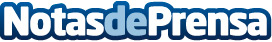 Repara tu Deuda abogados cancela 20.373 € en Barcelona con la Ley de Segunda OportunidadEl despacho de abogados especializado en la Ley de Segunda Oportunidad lidera el mercado de la cancelación de deudas en España llevando a cabo más del 80% de todos los casos del paísDatos de contacto:David Guerrero655 95 67 35Nota de prensa publicada en: https://www.notasdeprensa.es/repara-tu-deuda-abogados-cancela-20-373-en_1 Categorias: Nacional Derecho Finanzas Cataluña http://www.notasdeprensa.es